VAS “Latvijas Valsts Ceļi”Gogoļa iela 3, Rīga, LV-1050Olaines novada pašvaldībaiZemgales iela 33, Olaine, 
Olaines novads, LV-2114Olaines novada, Jaunolaines „Lubauši” ciemata iedzīvotājuiesniegums.	Ciemata „Lubauši” iedzīvotāji, kas atrodas Olaines novada administratīvajā teritorijā, saistībā ar šī gada traģiskajiem notikumiem uz valsts autoceļa A8 Rīga - Jelgava Lietuvas robeža (Meitene) krustojumā pie „Medemciema” lūdz pievērst arī uzmanību un rast risinājumus, kas saistīti ar sabiedriskā transporta pieturvietu un gājēju tuneli, kas izbūvēts uz valsts autoceļa A8 Rīga - Jelgava Lietuvas robeža (Meitene) netālu no ciemata „Lubauši”.	2012.gadā uz minētā autoceļa, tika izbūvēts gājēju tunelis un sabiedriskā transporta pieturas abos virzienos (skatīt attēlu Nr.1). Vēršam uzmanību, ka pieturas abos virzienos atrodas patālu no ciemata, neapdzīvotā nomaļā vietā. Tunelis nav apgaismots un sniegs pieturā un tuneļu abos galos bieži netiek tīrīts. Neskatoties uz to, ciemata iedzīvotāji, tai skaitā skolas vecuma bērni, pusaudži, pensionāri regulāri izmanto tuneli un sabiedriskā transporta pieturvietas. It sevišķi smaga nokļūšana līdz pieturām ir ziemas periodā, jo ātri iestājas tumsa un nokļūšana līdz pieturai nav iespējama sniega dēļ, jo līdz pieturai ir jāiet praktiski pa braucamo daļu. Cilvēku pārvietošanās pa ātrgaitas šoseju ir saistīta ar risku dzīvībai, pārkāpjot ceļu satiksmes noteikumus un rada bīstamas situācijas transportlīdzekļu vadītājiem. Par cik no tuneļa izbūvēšanas brīža, nav atrasināts jautājums par drošu nokļūšanu no ciemata līdz pieturvietām, esam spiesti rakstīt atkārtotu iesniegumu. Atgādinām, ka citas alternatīvas (sabiedriskajam transportam) autobusam Olaine – Rīga, ciemata iedzīvotājiem nav. Pamatojoties uz to, Ciemata „Lubauši” iedzīvotāji lūdz atrisināt sekojošus jautājumus:Par drošu nokļūšanu no ciemata „Lubauši” līdz sabiedriskā transporta pieturvietām un tuneli;Tuneļa apgaismošanu un pieturas tīrīšanu no sniega.Izveidot alternatīvu esošajam sabiedriskajam transportam novirzot to caur ciematu „Lubauši” (jautājums - Olaines novada pašvaldībai).Par pieņemtajiem lēmumiem, lūdzam sniegt atbildi pēc būtības, rakstiskā veidā pamatojoties uz "Iesnieguma likumu", saprātīgā termiņā, ņemot vērā iesniegumā minētā jautājuma risināšanas steidzamību, bet ne vēlāk kā viena mēneša laikā no iesnieguma saņemšanas.Ar cieņu, ciemata „Lubauši” iedzīvotāju pārstāvisattēls Nr.1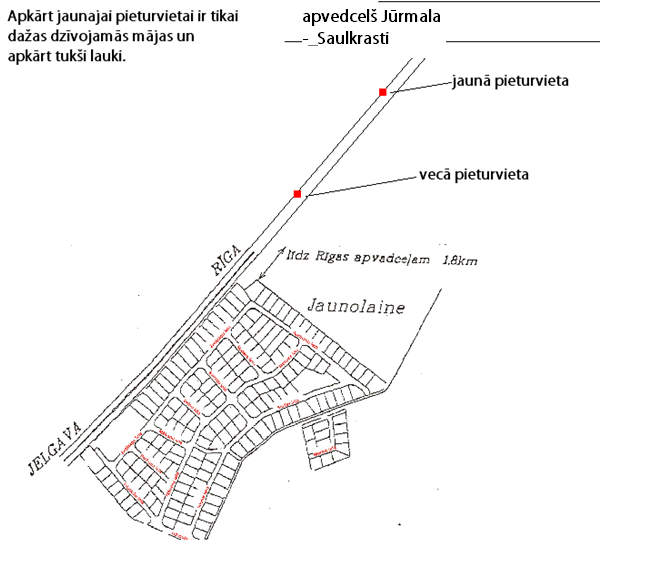 